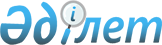 Об утверждении схем пастбищеоборотов на основании геоботанического обследования пастбищ Сандыктауского районаПостановление акимата Сандыктауского района Акмолинской области от 5 января 2020 года № А-1/1. Зарегистрировано Департаментом юстиции Акмолинской области 10 января 2020 года № 7625
      В соответствии с Законами Республики Казахстан от 23 января 2001 года "О местном государственном управлении и самоуправлении в Республике Казахстан", от 20 февраля 2017 года "О пастбищах" акимат Сандыктауского района ПОСТАНОВЛЯЕТ:
      1. Утвердить схемы пастбищеоборотов на основании геоботанического обследования пастбищ Сандыктауского района согласно приложениям 1, 2, 3, 4, 5, 6, 7, 8, 9, 10, 11, 12, 13 к настоящему постановлению.
      2. Контроль за исполнением настоящего постановления возложить на заместителя акима района Жылкыбаева К.
      3. Настоящее постановление вступает в силу со дня государственной регистрации в Департаменте юстиции Акмолинской области и вводится в действие со дня официального опубликования. Схема пастбищеоборотов на основании геоботанического обследования пастбищ Баракпайского сельского округа Сандыктауского района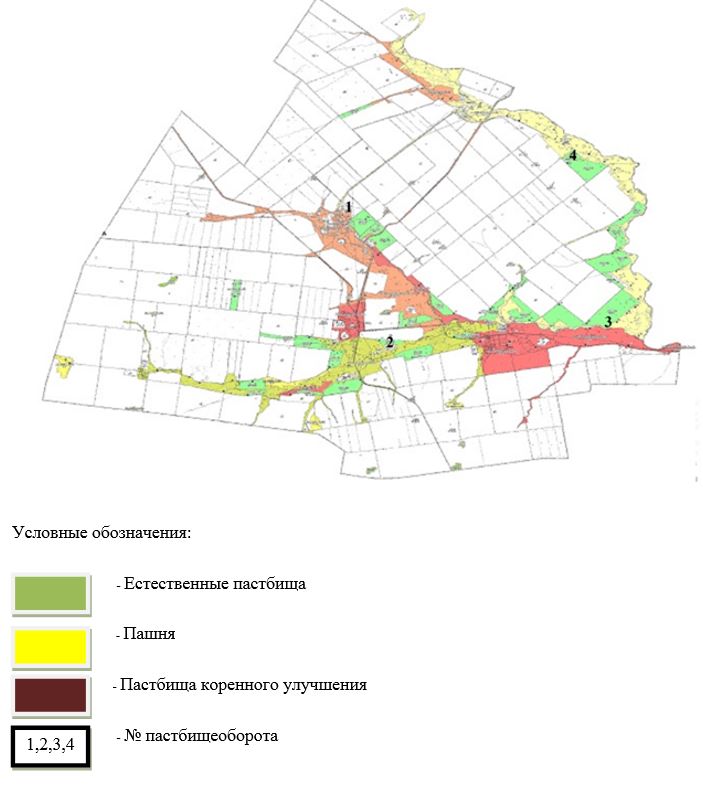  Схема пастбищеоборотов на основании геоботанического обследования пастбищ Белгородского сельского округа Сандыктауского района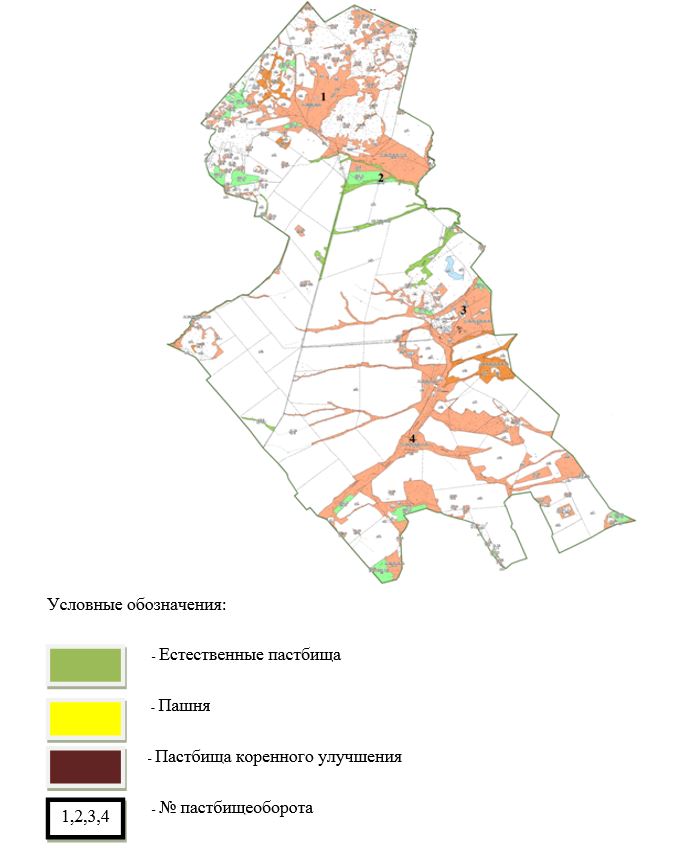  Схема пастбищеоборотов на основании геоботанического обследования пастбищ Берликского сельского округа Сандыктауского района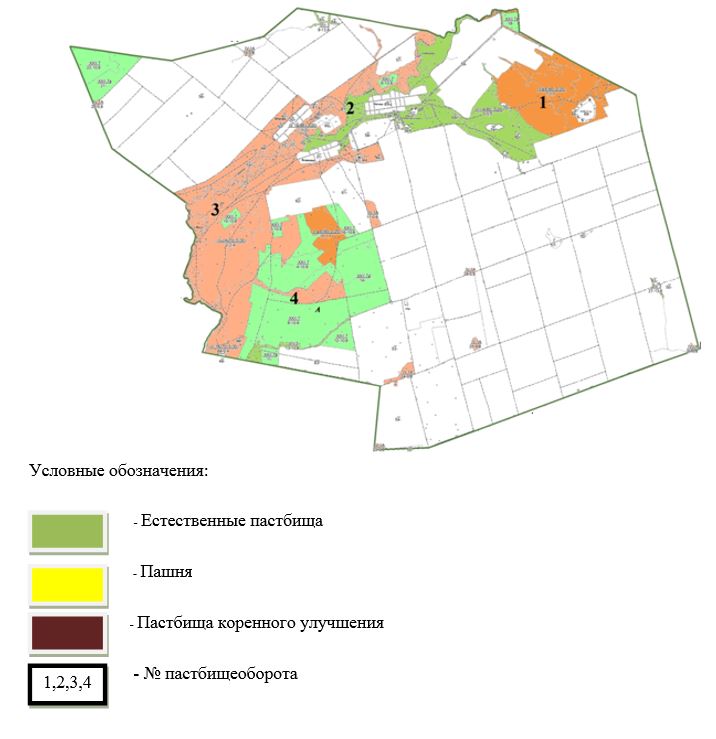  Схема пастбищеоборотов на основании геоботанического обследования пастбищ Каменского сельского округа Сандыктауского района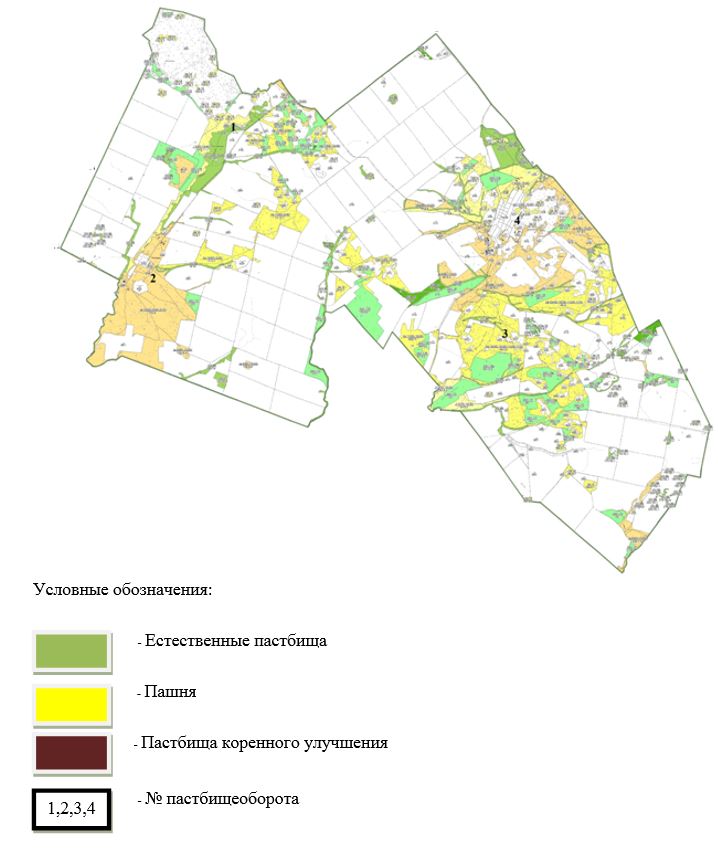  Схема пастбищеоборотов на основании геоботанического обследования пастбищ Лесного сельского округа Сандыктауского района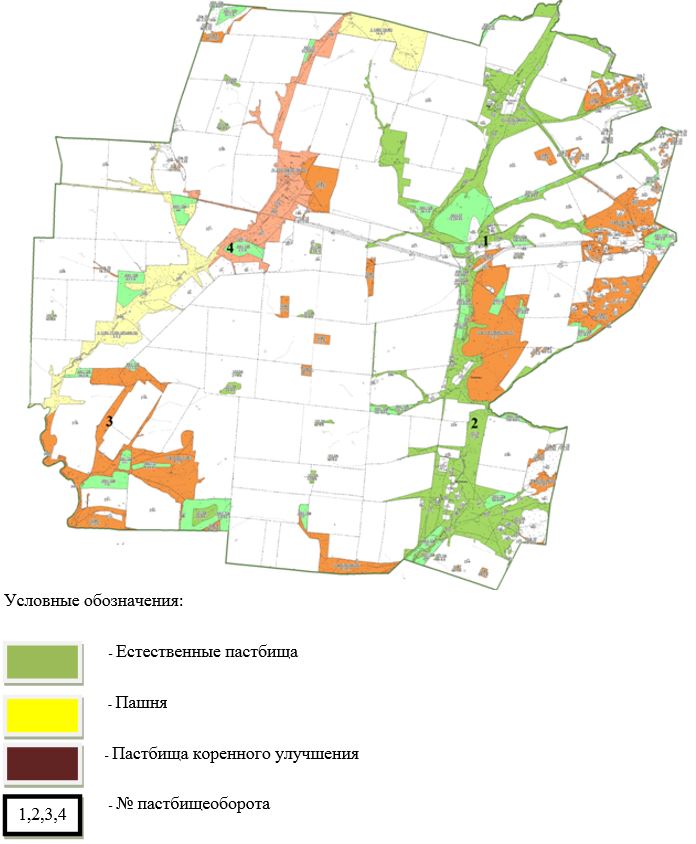  Схема пастбищеоборотов на основании геоботанического обследования пастбищ села Мадениет Сандыктауского района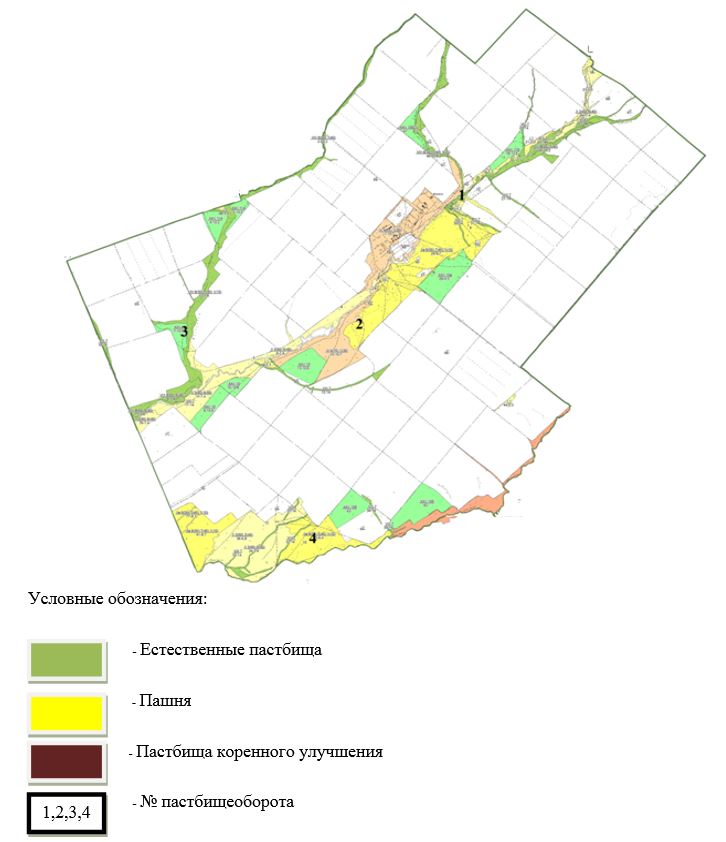  Схема пастбищеоборотов на основании геоботанического обследования пастбищ Максимовского сельского округа Сандыктауского района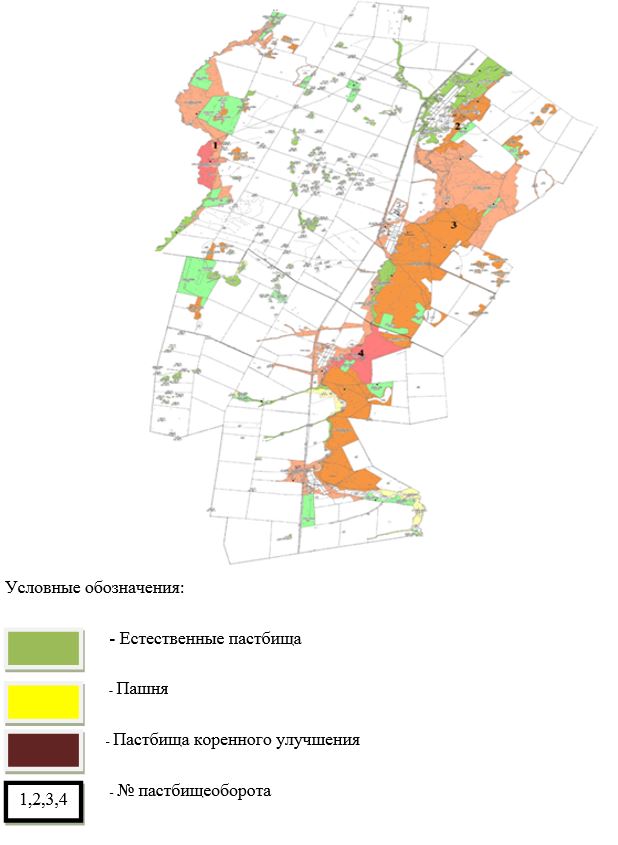  Схема пастбищеоборотов на основании геоботанического обследования пастбищ Новоникольского сельского округа Сандыктауского района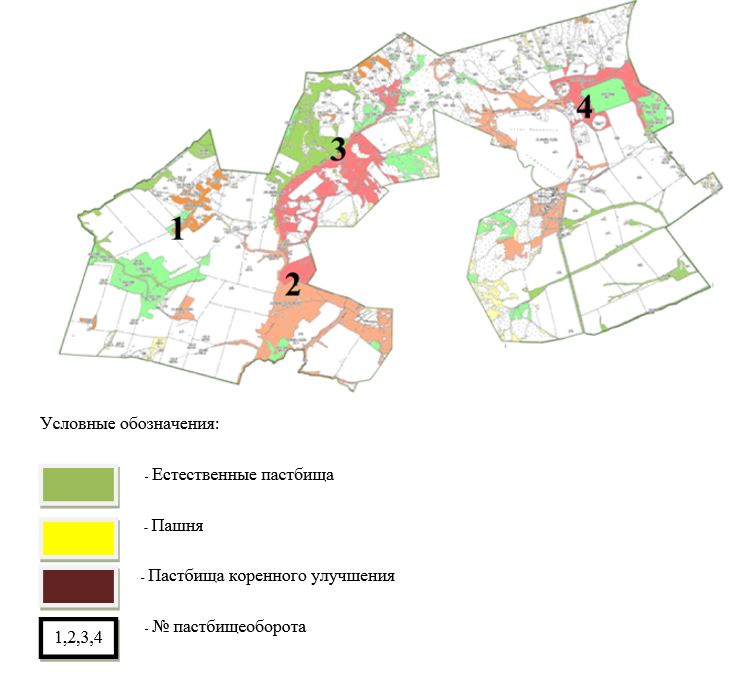  Схема пастбищеоборотов на основании геоботанического обследования пастбищ Сандыктауского и Балкашинского сельских округов Сандыктауского района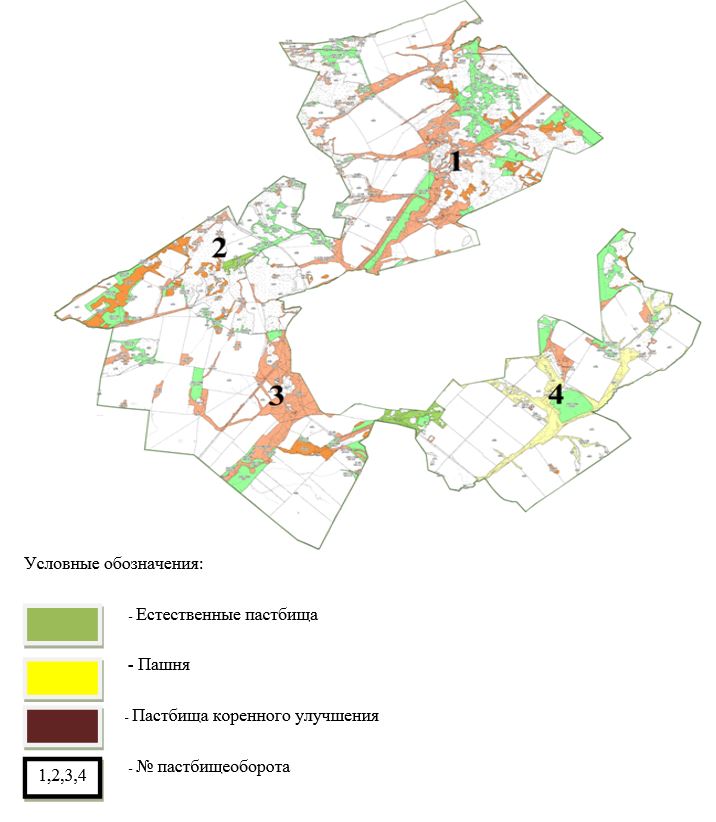  Схема пастбищеоборотов на основании геоботанического обследования пастбищ Широковского сельского округа Сандыктауского района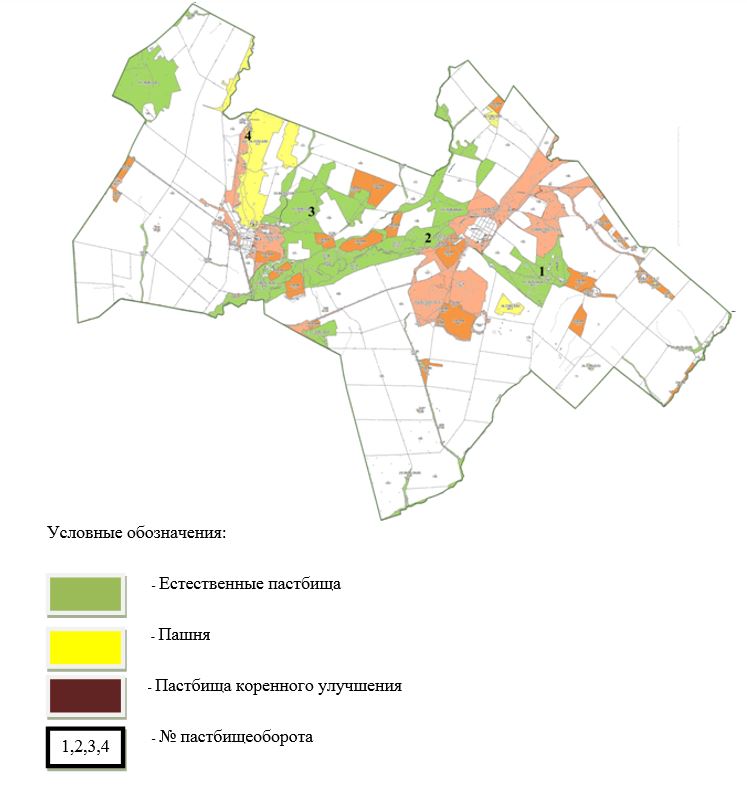  Схема пастбищеоборотов на основании геоботанического обследования пастбищ Васильевского сельского округа Сандыктауского района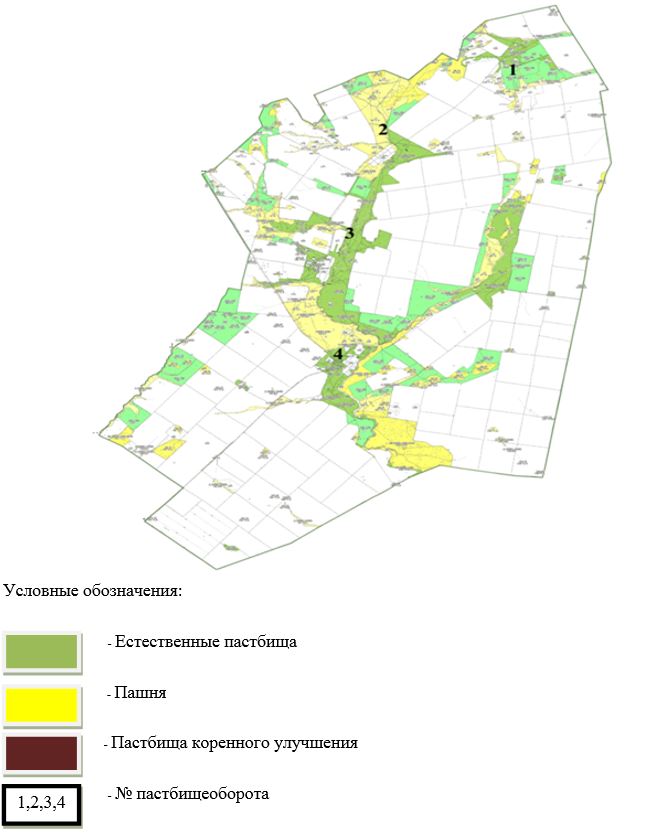  Схема пастбищеоборотов на основании геоботанического обследования пастбищ Веселовского сельского округа Сандыктауского района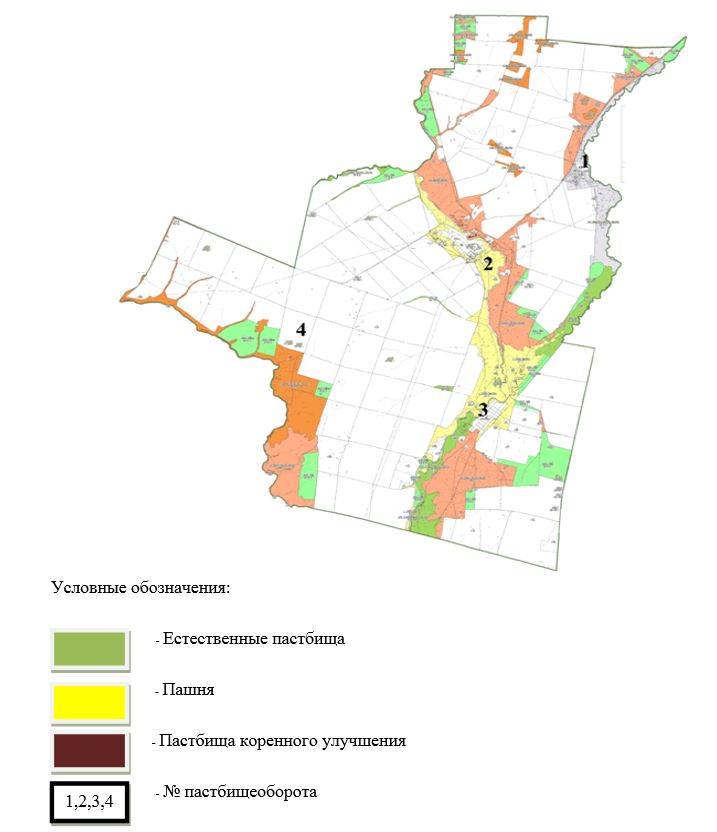  Схема пастбищеоборотов на основании геоботанического обследования пастбищ Жамбылского сельского округа Сандыктауского района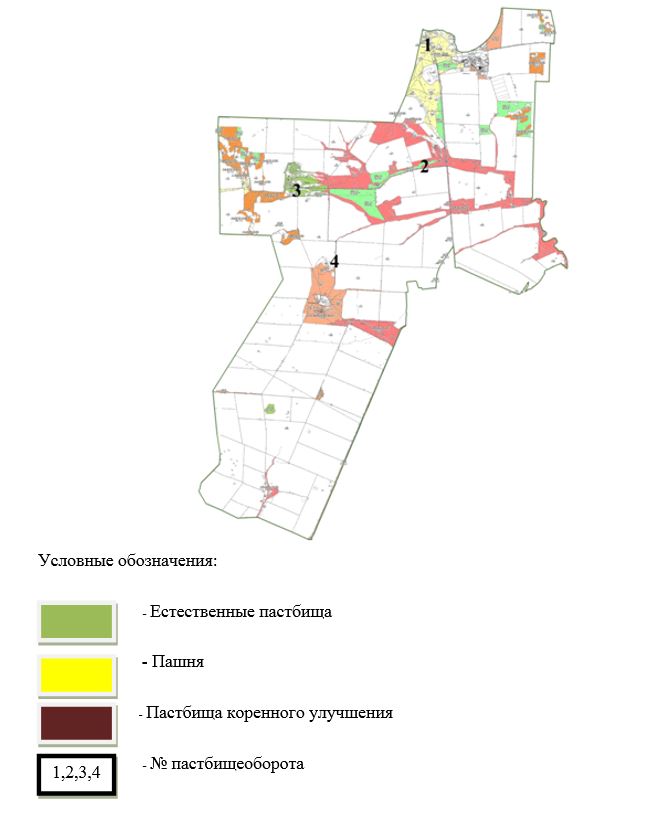 
					© 2012. РГП на ПХВ «Институт законодательства и правовой информации Республики Казахстан» Министерства юстиции Республики Казахстан
				
      Аким Сандыктауского района

А.Уисимбаев
Приложение 1
к постановлению акимата
Сандыктауского района
от "05" января
2020 года № А-1/1Приложение 2
к постановлению акимата
Сандыктауского района
от "05" января
2020 года № А-1/1Приложение 3
к постановлению акимата
Сандыктауского района
от "05" января
2020 года № А-1/1Приложение 4
к постановлению акимата
Сандыктауского района
от "05" января
2020 года № А-1/1Приложение 5
к постановлению акимата
Сандыктауского района
от "05" января
2020 года № А-1/1Приложение 6
к постановлению акимата
Сандыктауского района
от "05" января
2020 года № А-1/1Приложение 7
к постановлению акимата
Сандыктауского района
от "05" января
2020 года № А-1/1Приложение 8
к постановлению акимата
Сандыктауского района
от "05" января
2020 года № А-1/1Приложение 9
к постановлению акимата
Сандыктауского района
от "05" января
2020 года № А-1/1Приложение 10
к постановлению акимата
Сандыктауского района
от "05" января
2020 года № А-1/1Приложение 11
к постановлению акимата
Сандыктауского района
от "05" января
2020 года № А-1/1Приложение 12
к постановлению акимата
Сандыктауского района
от "05" января
2020 года № А-1/1Приложение 13
к постановлению акимата
Сандыктауского района
от "05" января
2020 года № А-1/1